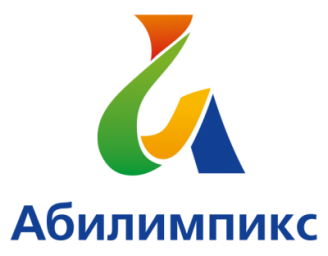 17-22 ноября  2019 года  в Москве будет проходить V национальный чемпиона для людей с инвалидностью. Наша студентка Бутченко Полина представляла  Свердловскую область, и наш техникум на национальном чемпионате по компетенции  «Поварское дело».К участию в чемпионате Полину  готовили:  Шаманаева Елена Юрьевна –мастер производственного обучения Полина вошла в десятку лучших участников. Молодец!!!Полную информацию о национальном чемпионате можно посмотреть на сайте   abilympicspro.ru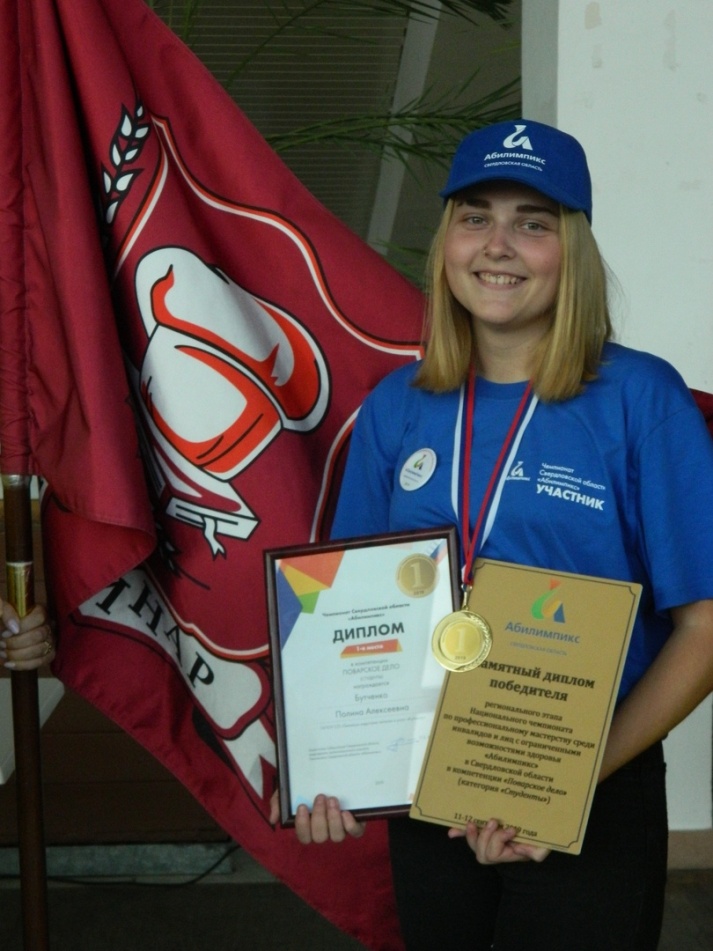 